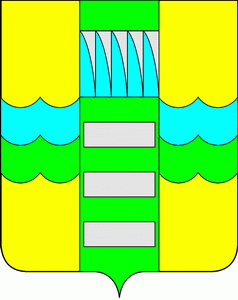 В целях приведения муниципального правового акта Администрации муниципального образования город Саяногорск в соответствие с Земельным кодексом Российской Федерации, руководствуясь Федеральным законом от 27.07.2010 №210-ФЗ «Об организации предоставления государственных и муниципальных услуг», статьей 32 Устава муниципального образования город Саяногорск, утвержденного решением Саяногорского городского Совета депутатов от 31.05.2005 №35, Администрация муниципального образования город Саяногорск П О С Т А Н О В Л Я Е Т:Дополнить пункт 22.8 приложения к постановлению Администрации муниципального образования г.Саяногорск от 30.11.2017 №968 «Об утверждении Административного регламента по предоставлению муниципальной услуги «Утверждение схемы расположения земельного участка или земельных участков на кадастровом плане территории» абзацем следующего содержания: «Решение об утверждении схемы расположения земельного участка передается также специалисту, ответственному за межведомственное взаимодействие, для направления этого решения с приложением утвержденной схемы расположения земельного участка в срок не более чем пять рабочих дней со дня его принятия в Управление Федеральной службы государственной регистрации, кадастра и картографии по Республике Хакасия.».         2.		Отделу по взаимодействию со СМИ и связям с общественностью Администрации муниципального образования город Саяногорск опубликовать настоящее постановление в средствах массовой информации и разместить на официальном сайте муниципального образования город Саяногорск в информационно-телекоммуникационной сети «Интернет». 3.   Настоящее постановление вступает в силу после дня его официального опубликования в средствах массовой информации.4.  Контроль за исполнением настоящего постановления возложить на руководителя Департамента архитектуры, градостроительства и недвижимости города Саяногорска.Глава муниципального  образования город Саяногорск                                                      М.А. ВаловО внесении изменений в постановление Администрации муниципального образования г.Саяногорск от 30.11.2017 №968 